Modello ALL. C OFFERTA TECNICA – SUB CRITERIO C6SERVIZIO DI CENTRALINO E DI PULIZIA GIORNALIERA E PERIODICA DEGLI UFFICI, DEGLI SPAZI COMUNI E SPAZZATURA DEGLI SPAZI ESTERNI PRESSO GLI IMMOBILI E LE AREE PORTUALI DI CAGLIARI – CODICE CIG 85613780A1– Importo a base d’asta € 872.000,00 oltre IVA – RUP Ing. Alessandra SalvatoOFFERTA TECNICA : PIANO  GESTIONALE DEL SERVIZIOCRITERIO C – SUBCRITERIO C6Il/la sottoscritto/a: _________________________________________ CF _______________________nato/a (luogo e data di nascita): ________________________________________________________residente in ______________________________________________________ Prov. _____________  Via/p.zza  __________________________________________________________________________in qualità di: ___________________________________________  della Ditta ___________________ __________________________________________________________________________________con sede in  ______________________________________________________ Prov. _____________ Via/p.zza  __________________________________________________________________________C.F.: _____________________________________ partita IVA  ________________________________fax ________________________ tel _____________________________________________________ e-mail _____________________________________________________________________________PEC  _______________________________________________________________________________ai fini dell’attribuzione dei punteggi per l’offerta tecnica, come esplicitato nel Capitolato Speciale d’Appalto facente parte integrante dei documenti di gara della presente procedura di affidamento, offre i seguenti servizi e le seguenti forniture:Sub criterio C6: Utilizzo di Contenitori portarifiuti in materiale riciclatoSi impegna, con riferimento al servizio di raccolta e smaltimento rifiuti ordinari, alla fornitura e all’utilizzo esclusivo di contenitori portarifiuti costituiti dalla seguente percentuale di materiale riciclato rispetto al peso complessivo del bene:-	<60% del peso [coeff. Valutazione 0,20]-	60% del peso ≤ % materiale riciclato < 70% del peso [coeff. Valutazione 0,40]-	70% del peso ≤ % materiale riciclato < 80% del peso [coeff. Valutazione 0,60]-	80% del peso ≤ % materiale riciclato < 90% del peso [coeff. Valutazione 0,80]-	≥ 90% del peso [coeff. Valutazione 1,00]Allega pertanto al presente PIANO GESTIONALE DEL SERVIZIO l’ALL. H – ELENCO CONTENITORI PORTARIFIUTI CERTIFICATI ISO 14024 O VERIFICATI ISO 14021 in cui sono indicati il nome prodotto, codice prodotto, documentazione fotografica dei prodotti e relativa certificazione di prodotto di ISO Tipo I in conformità alla norma ISO 14024 (es. Plastica Seconda Vita, Remade in Italy, o equivalente) o una dichiarazione sul contenuto di materiale riciclato fornita in conformità alla norma UNI EN ISO 14021 "Asserzioni Ambientali Autodichiarate" e verificata da un Organismo di valutazione della conformità o altra documentazione equivalente.Il sottoscritto dichiara inoltre, qualora risultasse aggiudicatario, che in corso d’appalto e per esigenze debitamente motivate, potrà aggiungere e/o sostituire i prodotti sopra elencati, fornendo idonea documentazione a comprova del rispetto delle prescrizioni del D.M. 24/4/2012 del Ministero dell’Ambiente “Criteri ambientali minimi per l’affidamento del servizio di pulizia e della fornitura di prodotti per l’igiene”.       Firma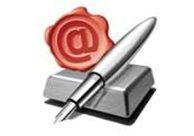 Il presente ALLEGATO C6 – OFFERTA TECNICA – PIANO  GESTIONALE DEL SERVIZIO CRITERIO C sub criterio C6  è composto di n. _______ pagine.